WTOREK,  zdalne nauczanie 23.03.2021r.nacobezu:- umiem określać nastrój obrazu- czytam po cichu tekst ze zrozumieniem- wiem, że nie wolno wypalać traw- umiem ułożyć wypowiedź pisemną   z wykorzystaniem podanego słownictwa- wykonuję obliczenia zegaroweNapisz temat w zeszycie: Temat: Wypalanie traw.P. s. 41. Oglądanie obrazu Józefa Chełmińskiego „Wiosna. Kaczeńce”  i odpowiedzi na pytania do obrazu: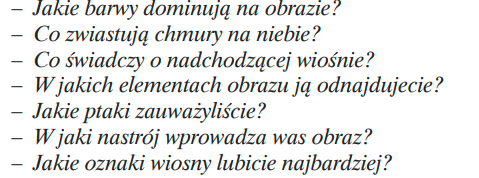 Oglądanie galerii zdjęć” Wiosna  kwitnąca”.Ustne opisywanie widoku zza okna.Oglądanie filmów edukacyjnych o wypalaniu traw.Wpisanie notatki do zeszytu: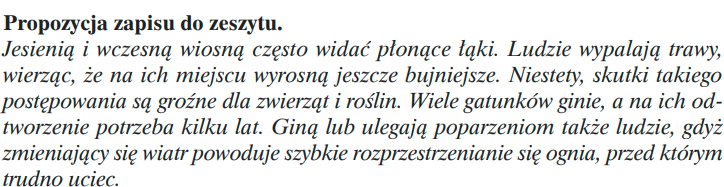 Ćw. s. 36-37. Praca samodzielna.Czytanie tekstu pt. „List” P. s. 109. Zadania interaktywne utrwalające części mowy.Matematyka. Temat: KWADRANS. Podręcznik, s. 124, z. 2, 3, 4 do zeszytu.PLASTYKA: Portret Pani Wiosny. Przygotuj: kolorowy papier, mazaki, nożyczki, klej, kredki, białą kartkę. Zadanie do wysłania: Nagranie pięknego czytanie tekstu: „List” s. 109.